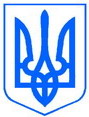 ЛЬВІВСЬКА ОБЛАСНА ДЕРЖАВНА АДМІНІСТРАЦІЯРоЗПОРЯДЖЕННЯ04 квітня 2019 року	             	                                                 № 314/0/5-19Про встановлення весняно-літньої заборони на лов риби, інших водних біоресурсів у рибогосподарських водних об’єктах Львівської області у  2019році              Керуючись статтею 6, пунктом 3 статті 16 та статтею 41 Закону України „Про місцеві державні адміністрації”, відповідно до законів України „Про рибне господарство, промислове рибальство та охорону водних біоресурсів”, „Про рибу, інші водні живі ресурси та харчову продукцію з них”, постанови Кабінету Міністрів України від 18 липня 1998 року № 1126 „Про затвердження Порядку здійснення любительського і спортивного рибальства”, Правил любительського і спортивного рибальства, затверджених наказом Державного комітету рибного господарства України від 15 лютого 1999 року № 19, зареєстрованим у Міністерстві юстиції України 28 квітня 1999 року за                      № 269/3562 (із внесеними змінами), Правил промислового рибальства в рибогосподарських водних об’єктах України, затверджених наказом Державного комітету рибного господарства України від 18 березня 1999 року №33, зареєстрованим у Міністерстві юстиції України 25 травня 1999 року за            № 326/3619 (із внесеними змінами), з метою посилення охорони, відтворення та збільшення рибних запасів, попередження і недопущення порушень Правил любительського та спортивного рибальства на водоймах Львівської області і для залучення до цієї роботи громадськості в період з 1 квітня до 30 червня 2019 року:Встановити   весняно-літню заборону  на лов риби, інших водних біоресурсів  у рибогосподарських водних об’єктах  Львівської області в                 2019 році.  Затвердити перелік позанерестових ділянок для проведення любительського рибальства в період  встановлення весняно-літньої  заборони на лов риби, інших водних біоресурсів у рибогосподарських водних об’єктах Львівської області в 2019 році (далі – перелік), що додається.  Вилов риби в нерестовий період дозволити всім громадянам однією поплавковою або донною вудкою з одним гачком та спінінгом із берега на спеціально визначених ділянках згідно з переліком.У всіх інших водоймах (частинах водойм), у тому числі наданих в оренду (крім виробників продукції аквакультури, зареєстрованих в органах рибоохорони), не передбачиних у переліку, будь-яке рибальство заборонено.Затвердити план спільних заходів щодо посилення контролю за охороною рибних запасів та інших водних біоресурсів у водоймах Львівської області на період весняно-літньої заборони на вилов риби у 2019 році (далі – заходи), що додається. Протягом нерестового періоду заборонити проведення у рибогосподарських водних об’єктах та в прибережних захисних смугах днопоглиблювальних, вибухових, бурових робіт, видобуток гравію та піщано-гравійної суміші, трелювання лісу, крім відновлювальних та аварійних робіт, що проводяться органами водного господарства у випадку надзвичайної ситуації, а також заборонити пересування будь-яких плавзасобів, крім суден спеціально уповноважених органів та державних органів, що здійснюють охорону водних біоресурсів, та у випадку надзвичайної потреби.Головам районних державних адміністрацій, міським головам міст обласного значення здійснювати контроль за виконанням заходів та надавати всебічну допомогу органам рибоохорони щодо боротьби з браконьєрським виловом риби.Департаменту внутрішньої та інформаційної політики обласної державної адміністрації забезпечити широке висвітлення інформації щодо проведення тримісячника з охорони і відтворення рибних запасів у водоймах області в засобах масової інформації.Львівському рибоохоронному патрулю інформувати обласну державну адміністрацію про хід виконання цього розпорядження до                 10 липня 2019року.             8. Контроль за виконанням розпорядження покласти на заступника голови обласної державної адміністрації відповідно до розподілу функціональних обов’язків.Голова                                                                                              О.М. СинюткаПЕРЕЛІКпозанерестових ділянок для проведення любительського рибальства  в період встановлення  весняно-літньої заборони  на лов риби, інших водних біоресурсів  у рибогосподарських водних об’єктах  Львівської області у  2019 році1. Оголосити квітень, травень, червень цього року місяцями охорони нерестуючої риби.2. На території Львівської області в цей період заборонити будь-яке рибальство, а також вилов раків у такі терміни:- у басейні р. Дністер - з 1 квітня до 10 червня;- у басейнах рік Західний Буг, Сян та Стир - з 1 квітня до 20 травня;- у всіх водосховищах, технічних водоймах - з 1 квітня до 10 червня;        - у придаткових системах водойм (протоки, гирла, стариці, розливи водойм, які тимчасово заповнюються водою в період весняної повені) - з 1 квітня до 30 червня;3. Як виняток, дозволити любительське рибальство:3.1. р. Дністер:  – на лівому березі в межах міста Самбора; – від впадіння р. Стрв`яж вниз по течії по лівій стороні до автомобільного моста в районі «Будови» (Самбірський район);- с. Колодруби – на відстані  по обидві сторони проти течії від автомобільного моста (Миколаївський район);- між селами Дем’янка-Наддністрянська Жидачівського району та Підгірці Миколаївського району по обидві сторони.-  від с.Молотів до впадіння р.Луг по лівому березі (Жидачівський район);- від підвісного моста в с. Голешів вниз по течії на відстані  по лівому березі (Жидачівський район);- від автомобільного моста смт Журавно по правому березі до впадіння     р. Свіча (Жидачівський район);- від автомобільного моста с. Заліски вверх по течії на відстані  по лівому березі (Жидачівський район).3.2.    р. Верещиця: - від  автомобільного моста в смт Великий Любінь  вниз по течії до межі с. Піски (Городоцький район);- від водоспуску зимувальних ставків ПрАТ Львівський облрибкомбінат по течії до водонапуску ставів  смт Великий Любінь.3.3. р. Стрий: - від с. Ісаї вверх по течії до 500-метрової охоронної зони Явірської ГЕС (Турківський район);- на правому березі по течії в межах смт Верхнє Синьовидне (Сколівський район);- на лівому березі в межах м. Стрия;        - від межі с. Ходовичі до с. Стриганці по обидві сторони (Стрийський район);- м. Жидачів – від автомобільного моста вверх по течії по обидві сторони до межі м. Жидачева.3.4  р. Опір: - від впадіння р. Орява до закінчення межі с. Дубина  (Сколівський район).3.5. р. Західний Буг:  - від межі м. Червонограда до межі с. Конотопи (Сокальський район);-  від  с.Ульвівок до межі с. Пісочне (Сокальський район).3.6.  р. Солукія:  - у межах м. Червонограда від автомобільного моста по вул. Львівській вниз по течії до бетонного моста по вул. Й. Сліпого.   3.7. Завадівське водосховище («Завадів»):    - вздовж бетонної дамби (Яворівський район).   3.8. Добротвірське водосховище («Добротвір»): - на лівому березі за течією р. Західний Буг від 500-метрової зони суб’єкта племінної справи садково-рибного господарства (фермерське господарство «Добротвірський рибзавод») до 500-метрової зони греблі Добротвірської теплової електричної станції ПАТ «ДТЕК Західенерго».3.9. Гамаліївське водосховище («Гамаліївка»): - по береговій лінії від  с. Гамаліївка в межах від гідротехнічних споруд ТЕЦ-2 до закінчення бетонного покриття.3.10. Стебниківське водосховище («Доброгостів»): - вздовж бетонної греблі та по лівому березі за течією р. Колодниця.3.11. Яворівське водосховище («Яворівське море»):        - вздовж берегової зони від водозливної шлюзи по правій стороні на відстані 500 м.3.12. Водосховище «Малий Гноєнець» («Прилбичі»): - з бетонної дамби, а також на відстані  по правому березі (Яворівський район);-  на відстані  по лівому березі від бетонної дамби.3.13. Водосховище «Великий Гноєнець» («Терновиця»): - по правому березі на відстані  та по лівому березі на відстані  від водозливної споруди (Яворівський район).3.14. Водосховище «Оселя»: - вздовж бетонної дамби (Яворівський район).3.15. Подорожненський рудний кар’єр: - по правому березі водойми від впадіння р. Крехівка до с. Подорожнє (Жидачівський район).3.16. Щирецьке водосховище («Глинна Наварія»):- від автомобільного моста біля бази УТМР по лівому березі до спортивної бази СДЮШОР спортивно-дитячої школи олімпійського резерву «Веслярик».- від автомобільного моста біля бази УТМР по правому березі до заливу в                          с. Малечковичі.3.17. Водойми Миколаївської РО УТМР: «Чисте», «Середнє», «Глибоке», «Мисливське», «Барвінок», «Менделєєвське», водойма на території Берездівецької сільської ради, кар’єр в с. Розвадові – на спеціально відведених позанерестових ділянках.3.18. Золочівське водосховище: - вздовж дамби та на відстані  від дамби північного берега.3.19. Ставок у парку «Жовтневий» (м. Золочів): – вздовж дамби та на відстані  від дамби західного берега.3.20. Водойма «Уличнянка»: - берегова смуга від с. Доброгостів до шлюзи дамби перекриття (Дрогобицький район).3.21. Ставок «Пляж» (м.Городок): - від монаха випуску води водойми «Городок-Центральний» до сторожової будки по лівій стороні.3.22. Ставок Яворівської районної ради УТМР: - вздовж дамби та на відстані 80 м по обидві сторони від дамби (Яворівський район).3.23. Ставок №6 (територія Яворівського військового полігону): - по всій береговій зоні, за винятком дамби з вхідним монахом та на відстані по  від неї з кожного берега.3.24. Ходорівське водосховище: - по береговій зоні зі сторони м. Ходорова (пристань) до насосної станції цегельного заводу.3.25.   Недільчинське водосховище:   - по всій береговій лінії, за винятком місця нересту протяжністю  з боку впадіння р. Недільчина (Жовківський район).4. У всіх інших водоймах (частинах водойм), у тому числі наданих в оренду (крім виробників продукції аквакультури, зареєстрованих в  органах рибоохорони), які не передбачені в цьому переліку, будь-яке рибальство заборонено. 5. Вилов риби в нерестовий період дозволити всім громадянам однією поплавковою або донною вудкою з одним гачком та спінінгом  з берега на спеціально визначених ділянках згідно з цим переліком.____________________________________________________________ ЗАТВЕРДЖЕНО Розпорядження голови облдержадміністрації від 04 квітня 2019 року № 314/0/5-19         ЗАТВЕРДЖЕНО Розпорядження голови облдержадміністрації від 04 квітня 2019 року № 314/0/5-19        